2. evwl©K Kg©m¤úv`b Pzw³ (Annual Performance Agreement-APA) cÖwZ‡e`b   ‡Rjv: RqcyinvU											                    gv‡mi bvgt ‡g/2021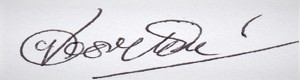                                                                                                                                     (‡gvt b~i bex)                                                                                                                           wmwbqi Dc‡Rjv grm¨ Kg©KZ©v     cuvPwewe, RqcyinvU|Dc‡Rjvi bvgweeiYcÖ`k©bx Lvgvi ¯’vcb  (‡n:)grm¨ Avevm¯’j Dbœqb (‡n:)wej bvm©vwi (†n:)Db¥y³ Rjvk‡q †cvbv gvQ Aegy³KiY  (‡g:Ub)grm¨Pvwl, grm¨ Rxex I D‡`¨v³v‡K civgk© cÖ`vb I grm¨ Lvgvi cwi`k©b (Rb)grm¨ n¨vPvwi wbeÜb I bevqb (wU)grm¨ Lv`¨gvb cixÿv (wU)grm¨ AfqvkÖg cÖwZôv I e¨e¯’vcbv (wU)grm¨ m¤ú` Dbœq‡b AvBb ev¯Íevqb (wU)Rjevqy mnbkxj grm¨ Pvl cÖhyw³ m¤úªmviY (wU)eQi e¨vcx we‡kl †mev cÖ`vbgrm¨ Avevm¯’j Dbœqb I e¨e¯’vcbvq RwoZ mydj‡fvMx (msL¨v)grm¨Rxex‡`i weKí Kg©ms¯’vb m„wógrm¨ Pvlx, grm¨Rxwe I Ab¨vb¨ mydj †fvMx‡`i cÖwkÿY cÖ`vb (Rb)‡ivM cÖwZ‡iva I wbqš¿‡Y cwi`k©b I civgk© cÖ`vb (wU)cuvPwewe123456789101112131415cuvPwewejÿ¨gvÎv1.101.0000.70025502010250082950647510cuvPweweAR©b0.29000.34320000000200430cuvPweweµgcywÄZ1.101.0000.70023502010250082950232310